Beneficjent: Stowarzyszenie Lokalna Grupa Działania "Partnerstwo dla Doliny Baryczy"Grantobiorca: Tytuł operacji: Stała oferta kulturalna na terenie gmin Doliny Baryczy narzędziem wzmocnienia rozpoznawalności i potencjału obszaruCel operacji: Wzmocnienie rozpoznawalności i potencjału obszaru Doliny Baryczy poprzez udostępnienie i wzmocnienie stałej oferty kulturalnejOperacja współfinansowana jest  ze środków Unii Europejskiej w ramach Strategii Rozwoju Lokalnego Kierowanego przez Społeczność (LSR) dla Doliny Baryczy na lata 2016 – 2022 w ramach Poddziałania 19.2 Wsparcie na wdrażanie operacji w ramach strategii rozwoju lokalnego kierowanego przez społeczność w ramach Działania 19 LEADER  zawartego w Programie Rozwoju Obszarów Wiejskich na lata 2014-2020.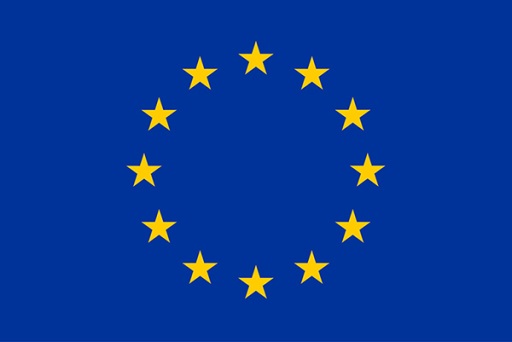 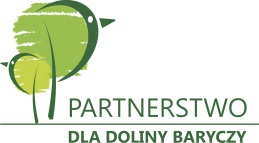 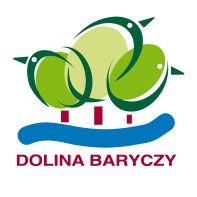 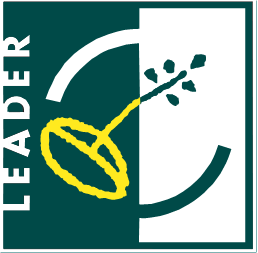 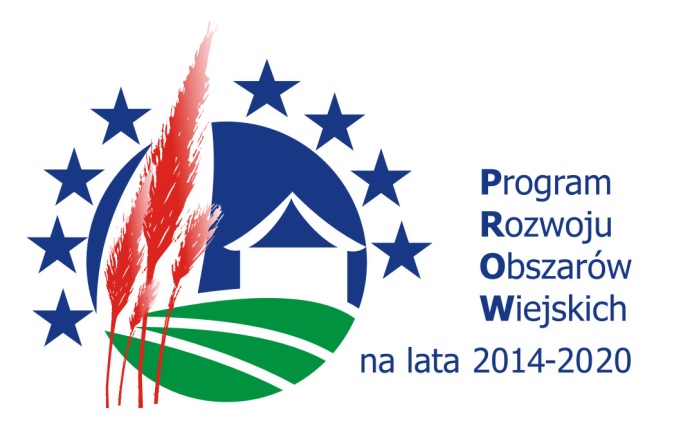 Europejski Fundusz Rolny na rzecz Rozwoju Obszarów Wiejskich: Europa inwestująca w obszary wiejskieEuropejski Fundusz Rolny na rzecz Rozwoju Obszarów Wiejskich: Europa inwestująca w obszary wiejskieEuropejski Fundusz Rolny na rzecz Rozwoju Obszarów Wiejskich: Europa inwestująca w obszary wiejskieEuropejski Fundusz Rolny na rzecz Rozwoju Obszarów Wiejskich: Europa inwestująca w obszary wiejskieEuropejski Fundusz Rolny na rzecz Rozwoju Obszarów Wiejskich: Europa inwestująca w obszary wiejskie